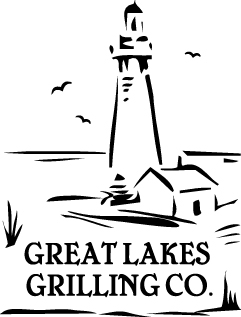 BBQ Bacon Scallops Hickory Grilled, Pink Grapefruit and Blackberry Salad and Green Goddess Dressing 6 ea. U 20 Scallops (adductor muscle removed) 1 T. BBQ seasoning (below) 3 ea. strips of smoky bacon lightly beaten2 tsp. olive oilToss the scallops with the oil and seasonings.Wrap each scallop with half a strip of bacon.Place onto a hickory plank and grill directly on a gas grill covered.Remove when scallop is done around 5-6 minutes. BBQ Seasoning (yields 1 cup) 3 T. sweet ground paprika3 T. fresh ground black pepper2 T. brown sugar2 T. dried thyme3 T. garlic powder3 T. dried mustardMix all ingredients well. Pink Grapefruit and Blackberry Salad1 ea. ruby grapefruit segmented1 C. blackberries ¼ C. shaved peeled celery1 tsp. red wine vinegar2 tsp. olive oil2 tsp. fine diced chive2 tsp. very fine diced red onion Very lightly toss the ingredients together and serve. Green goddess dressing 1 C. mayonnaise ¼ C. seared baby spinach squeezed until very dry 1 T. chopped basil1 T. chopped cilantro1 T. chopped flat leaf parsley1 T. chopped parsley1 T. lemon juice1 tsp. garlic salt Blend well in a high sped blender until smooth. 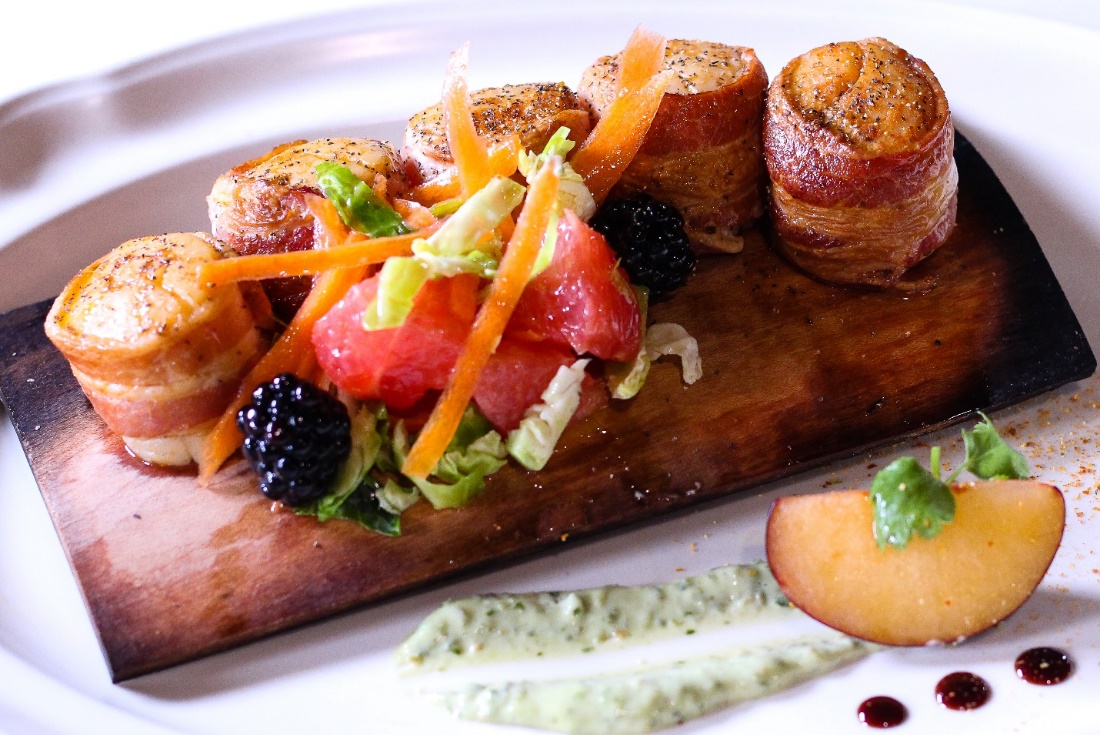 